МЕСТНАЯ АДМИНИСТРАЦИЯМУНИЦИПАЛЬНОГО ОБРАЗОВАНИЯ ГОРОД ПЕТЕРГОФПОСТАНОВЛЕНИЕ«20» февраля 2016 г.						№ 8«О внесении изменений в Постановление местной администрации муниципального образования город Петергоф от 31.12.2015 № 215 «Об утверждении ведомственной целевой программы мероприятий, направленной на решение вопроса местного значения «Организация и проведение местных и участие в организации и проведении городских праздничных и иных зрелищных мероприятий» на 2016 год»            В соответствии с Бюджетным кодексом РФ, Постановлением местной администрации муниципального образования город Петергоф от 26.09.2013 №150 «Об утверждении Положения о Порядке разработки, реализации и оценки эффективности муниципальных программ и о Порядке разработки и реализации ведомственных целевых программ и планов по непрограммным расходам местного бюджета МО г. Петергоф» местная администрация муниципального образования город Петергоф                                                     ПОСТАНОВЛЯЕТ:Внести изменения в Постановление местной администрации муниципального образования город Петергоф от 31.12.2015 № 215 «Об утверждении ведомственной целевой программы мероприятий, направленной на решение вопроса местного значения «Организация и проведение местных и участие в организации и проведении городских праздничных и иных зрелищных мероприятий» на 2016 год» (далее – Постановление),  изложив приложения №2 и№ 3 к ведомственной целевой программе приложения №1 Постановления  в редакции согласно приложениям №1 и №2   к настоящему Постановлению.Приложения №1, 4-14 к ведомственной целевой программе приложения  № 1 Постановления оставить без изменений.Постановление вступает в силу с момента обнародования.Контроль за исполнением настоящего Постановления оставляю за собой. Глава местной администрациимуниципального образования город Петергоф               А.В. ШифманПриложение № 1 к Постановлению МА МО город Петергоф от 20.02.2016 №8Сметный расчет к пункту 2 программы«Организация и проведение мероприятий, посвященных международному Дню освобождения узников фашистских лагерей»Руководитель структурного подразделения - начальник организационного отдела   местной администрации муниципального образования город Петергоф                                               Н.И. ЗимаковаПриложение № 2 к Постановлению МА МО город Петергоф от 20.02.2016 №8Сметный расчет к пункту 3 программы«Организация и проведение праздничных мероприятий,посвященных 71 -й годовщине Победы советского народа в ВОВ» Руководитель структурного подразделения - начальник организационного отдела   местной администрации муниципального образования город Петергоф                                               Н.И. ЗимаковаУтверждено регламентом местной администрацииМО г.ПетергофЛИСТ СОГЛАСОВАНИЯ        ПРОЕКТА   постановления местной администрации муниципального образования город Петергоф 1. Наименование документа: О внесении изменений в Постановление местной администрации муниципального образования город Петергоф от 31.12.2015 №177 «Об утверждении ведомственной целевой программы мероприятий, направленной на решение вопроса местного значения «Организация и проведение местных и участие в организации и проведении городских праздничных и иных зрелищных мероприятий» на 2016 год»2. Проект подготовлен (наименование отдела): организационный отдел.3. Лицо (разработчик документа), ответственное за согласование проекта (должность, ФИО): руководитель  структурного подразделения  - начальник организационного отдела  Зимакова Н.И.4.Отметка о согласовании с должностными лицами, структурными подразделениями:ЗАРЕГИСТРИРОВАНО: № _________  от  «______»_______________2016 год.РАЗОСЛАНО:  в дело-1экз.                           в прокуратуру- 1экз.                           по принадлежности-1экз.№п/пНаименованиеКол-воСтоимость за ед.,в руб.Общая стоимость,руб.1.Расходы на организацию и проведение концертной программы - Выступление вокалиста -  профессионального исполнителя, лауреата (победителя) Всероссийских и Международных конкурсов и фестивалей - не менее 2-х блоков по 15 мин. (песни военных лет, ретро-шлягеры, интерактивная работа со зрителями). - Выступление профессионального танцевального коллектива театра танца не менее 4 чел.- лауреата (победителя) Всероссийских и Международных конкурсов и фестивалей - не менее 4 выступлений (включая интерактивную танцевальную работу со зрителями), а также  работа в фойе до начала мероприятия  - 30 мин. - Выступление профессионального аккордеониста, лауреата (победителя) Международных конкурсов – не менее 50 мин. (исполнение музыкальных произведений, интерактивная работа со зрителями, исполнение песен вместе с залом – 20 мин, работа в фойе до начала мероприятия - 30 мин). - Работа ведущего, имеющего опыт проведения концертов и праздничных мероприятий аналогичного уровня не менее 5 лет – в течение всего мероприятия1 усл.55 000,0055 000,002.Расходы на предоставление сценария проведения мероприятия с поминутной разбивкой 1 усл.2 000,002 000,003.Расходы на предоставление помещений ресторана «Авиатор» S=315 кв.м (концертная площадка на не менее 110 посадочных мест, сцена, гримерные комнаты для артистов, гардероб) и на организацию чаепития и предоставление:-  посуды: чайные чашки - 110 шт., блюдца - 110 шт., чайные ложки - 110 шт., салфетки - 200 шт., тарелки  - 110 шт.; - драпировку столов;  - обслуживание мероприятия (подача продуктов, разлив чая);- горячего напитка: чай черный, байховый с сахаром на 110 чел.; - пирог яблочно – черничный в расчете 120 гр. на 1 чел. -  на 110 чел.1 усл.55 000,0055 000,004.Расходы на предоставление звуковой аппаратуры мощностью 1 кВт (2-х акустических колонок по 500 Вт, усилителя, микшерского пульта с встроенным ревербератором, 1-го микрофона на стойке и 2-х радио - микрофонов, СD - проигрывателя) в сопровождении работы звукооператора, доставка, монтаж и демонтаж звукового оборудования1 усл.10 000,0010 000,005.Расходы на предоставление световой аппаратуры (2 светодиодных цветных прожектора на стойке) в сопровождении работы светооператора, включая доставку, монтаж, демонтаж световой аппаратуры1 усл.4000,004 000,006.Расходы на обеспечение доставки артистов, костюмного реквизита к месту проведения мероприятия по маршруту СПб-Петергоф-СПб 2 легковыхавтомобилях 6 часов (в т.ч. 1 час подача)250,00 3 000,007.Расходы на предоставление подарочных наборов для вручения жителям МО г. Петергоф - членам общественного объединения бывших несовершеннолетних узников фашистских лагерей (Петродворцовое отделение). В составе каждого набора:  - коробка шоколадных конфет ассорти в шоколадной глазури с комбинированной темной и светлой   сливочной начинкой с добавлением воздушного риса  -  1 шт. не менее 250  гр. в коробке, чай цейлонский, черный, крупнолистовой - 1 шт. 100 гр. в коробке, поздравительная тематическая открытка (формат 200х210 мм, картон 300 гр., цветная печать, биговка)  праздничный подарочный пакет Общее количество - 200 шт.200 шт.350,0070 000,008Расходы на оплату медицинского работника с полным набором медикаментов для оказания первой медицинской помощи1 усл.х1 чел.1000,001000,00Итого:200 000,00№п/пНаименованиеКол-воЦеназа ед.,руб.Общая стоимостьруб.1Расходы на предоставление помещений площадью 200кв.м. с рассадкой на 100 посадочных мест  (концертный зал, сцена, гардеробные комнаты, гримерные комнаты для артистов)6 усл. 30 000,00180 000,002Расходы на предоставление звукового оборудования мощностью не менее 2 кВт (4 акустические колонки мощностью 500 Вт на стойках, усилитель, радиомикрофоны - 4 шт., стойки для микрофонов – 4 шт., двухкарманный CD проигрыватель, компьютер для воспроизведения мультимедиа, профессиональный микшерный  пульт-40 каналов, 8 групп, 8 ауксов,  комплект коммутации) в сопровождении работы звукорежиссера; доставка, монтаж и демонтаж оборудования6 усл. 10 000,0060 000,003Расходы по художественному оформлению места проведения мероприятий (гирлянда из воздушных шаров – триколор не менее 120 шаров – 1 штука, фонтаны  из воздушных шаров – не менее 15 шаров – 6 штук)6 усл. 4 500,0027 000,004Расходы на организацию концертной программы с участием профессионального ведущего, профессиональных творческих коллективов и исполнителей (лауреатов международных конкурсов и фестивалей), включая доставку артистов и костюмного реквизита к месту проведения мероприятий6 усл. 90 000,00540 000,005расходы на организацию чаепития и предоставление:- посуды: чайные чашки – 100 шт., блюдца -100 шт., чайные ложки – 100 шт., салфетки – 200 шт., тарелки – 100 шт.;- драпировку столов;- обслуживание мероприятия (подача продуктов, разлив чая);- горячий напиток: чай черный, байховый с сахаром, лимоном и медом на 100 чел;- пирог яблочно-черничный в расчете 120 гр. на чел. – на 100 чел.6 усл.24 500,00147 000,006Расходы на оплату медицинского работника с полным набором медикаментов для оказания первой медицинской помощи6 усл.х1 человек1 000,006 000,00Итого:960 000,00Наименование органа, подразделения, ФИО должностного лицаДата поступленияКраткое содержание замечаний, подпись, датаЗамечание устраненоЗаместитель главы местной администрацииРакова В.А.Начальник ФЭОКостарева А.В.Начальник отдела закупок и юридического сопровожденияЕгорова Т.С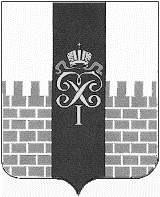 